     Муниципальное бюджетное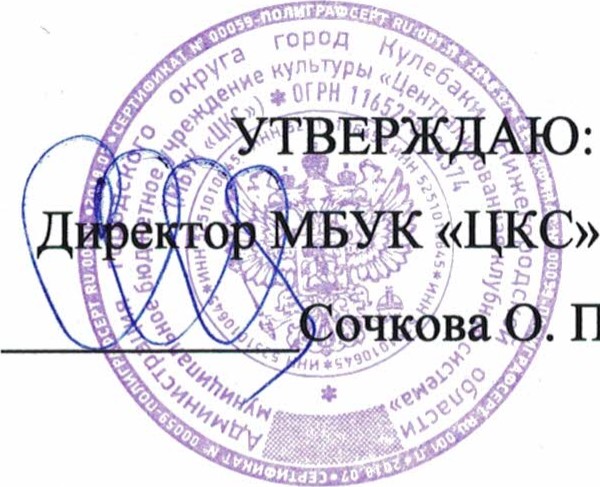         учреждение культуры«Централизованная клубная система»  ул. Новая Стройка д.5а с. Мурзицыгородского округа г. Кулебаки 607013        Тел/факс 8 (83176) 7-31-46      e-mail: rdk-murzicu@yandex.ru            от 01.03.2022 г. № 103     На №от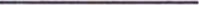 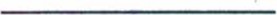 П О Л О Ж Е Н И Ео проведении III Областного  фестиваля декоративно-прикладного искусства“Золотая соломка – 2022”1. ОБЩИЕ ПОЛОЖЕНИЯ1.1. Настоящее Положение определяет цели и задачи, порядок проведения, содержание Областного фестиваля декоративно-прикладного искусства «Золотая соломка» (далее Фестиваль), требования к его участникам.1.1.1. Фестиваль проводится в Год культурного наследия народов Российской Федерации, утвержденный Указом Президента РФ 30 декабря 2021 года и в рамках празднования 90-летия г. Кулебаки.1.2. Учредителями и организаторами Фестиваля являются:1.2.1. Отдел культуры администрации городского округа город Кулебаки Нижегородской области;1.2.2. МБУК «Централизованная клубная система» городского округа город Кулебаки Нижегородской области.1.2.3. При поддержке:1.2.3.1. Администрации городского округа город Кулебаки Нижегородской области;1.2.3.2. Министерства культуры Нижегородской области;1.2.3.3. ГАУК НО «Региональное управление культурно-образовательными проектами»;1.2.3.4. Фонда культуры и поддержки творчества «Светорусье».1.3. Положение о Фестивале, опубликованное в СМИ, является основанием для направления заявок участников из Нижегородской области.1.4. Руководящим органом Фестиваля является Оргкомитет, формируемый его учредителями-организаторами (п. 1.2. настоящего Положения);1.5. Настоящее Положение действует до завершения Фестиваля и может быть изменено, дополнено или пролонгировано по решению Оргкомитета.ЦЕЛИ И ЗАДАЧИ2.1. Цели и задачи Фестиваля: 2.1.1. Сохранение и развитие народных традиций декоративно-прикладного искусства;2.1.2. Выявление и поддержка талантливых мастеров, работающих в традиционных и современных техниках художественной обработки растительных материалов;2.2.3. Повышение профессионального уровня участников и создание новых работ;2.2.4. Широкая пропаганда традиционного и современного народного творчества;2.2.5. Активное воспитание и формирование эстетических вкусов подрастающего поколения.3. ОРГКОМИТЕТ ФЕСТИВАЛЯ3.1. Общее руководство подготовкой и проведением Фестиваля осуществляет организационный комитет (далее – Оргкомитет).3.2. В состав Оргкомитета в качестве его членов входят представители от организаторов Фестиваля.3.3.  Функции Оргкомитета:3.3.1. Разработка настоящего Положения;3.3.2. Формирование программы проведения Фестиваля;3.3.3. Разработка текущей документации (формы заявок, дипломов участников и т. д.);3.3.4. Организация приёма заявок;3.3.5. Формирование состава жюри конкурсов Фестиваля;3.3.4. Подведение итогов Фестиваля и награждение победителей;3.3.5. Обеспечение информационного сопровождения.4. СРОКИ ПРОВЕДЕНИЯ4.1. Фестиваль состоится 16 июля 2022 года в г. о. г. Кулебаки Нижегородской области на территории МУ «Городской парк» (адрес: ул. Бутова, д. 73)4.2. Заявку на участие необходимо направить до 07 июля 2022 года (включительно до 00:00) на электронный адрес: solomka-kulebaki@rambler.ru, указав в теме письма: «Золотая соломка- 2022»4.3. Итоги каждого Конкурса будут опубликованы 22 июля 2022 года в группе социальной сети «ВКонтакте»: https://vk.com/zolotsolomka2020 (группа «Золотая соломка - 2022»)4.4. Регистрация участников, прибывающих 16 июля, организована с 10.00 по адресу: Нижегородская область, г. о. г. Кулебаки, ул. Бутова, д. 73 МУ «Городской парк». С 11:00 начало работы выставок, тематических площадок, мастер-классов. В 12:00 торжественное открытие Фестиваля.5. УЧАСТНИКИ ФЕСТИВАЛЯ5.1. Участниками Фестиваля могут быть: 5.1.1. Творческие коллективы и мастера декоративно-прикладного искусства, независимо от ведомственной принадлежности и наличия художественного образования.5.2.  Возрастные категории участников: 5.2.1.   1-я категория: от 10 – 18 лет;5.2.2.   2-я категория: от 19 лет и старше.6. УСЛОВИЯ И ПОРЯДОК ПРОВЕДЕНИЯ6.1. В рамках Фестиваля проводятся:6.1.1. конкурс авторских работ «Золото солнца» (далее «Конкурс»);6.1.2. Интернет-конкурс «Золотая соломка» 6.1.3. фестиваль «Кулебаки - вкусный город»6.1.4. конкурс поделок «Кулебаки - мой любимый город!»6.1.5. выставка изделий декоративно-прикладного творчества;6.1.6. ярмарка-продажа;6.1.7 мастер-классы.6.2. Требования к работам участников Конкурса авторских работ:6.2.1.  Отдельным файлом к заявке прилагается фото своей работы.6.2.2. Рассматриваются исключительно фотографии изделий без дополнительных надписей, рамок и прочих элементов, добавленных на фото;6.2.3. Конкурсные работы должны быть выполнены в течение последних 3-х лет;6.2.4. Работы, ранее участвовавшие в конкурсе «Золотая соломка», не принимаются.6.2.4. Формат файла jpg или jpeg, разрешение не менее 300 dpi, объем файла до 5 Мб;6.2.5. Размер изображения не должен превышать 2500 пикселей по длинной стороне;6.2.6. На конкурс не принимаются работы, взятые из Интернета, книг, газет или другой полиграфической продукции;6.2.7. Каждый автор имеет право представить до 3-х работ в каждой номинации Конкурса;6.2.8. Заявки оформляются отдельно на каждую номинацию.6.2.9. Конкурс проводится по трем номинациям:6.2.9.1. «Лучшее авторское произведение» (игрушки, куклы, стилизованные фигуры: птиц, козликов, лошадей и пр., букет, панно, картина, аппликации, инкрустация с использованием соломки и других растительных материалов; головные уборы: шляпки, венки; серьги, ожерелья, брошки и т. д.);6.2.9.2. «Лучшее коллективное произведение» (игрушки, куклы, птицы, козлики, лошади, букет, панно, картина, аппликации, инкрустация с использованием соломки и других растительных материалов);6.2.9.3. «Лучшее произведение ДПИ» (все виды декоративно-прикладного искусства).6.3. Основные критерии оценки авторских работ Конкурса:6.3.1. Соответствие заявленным номинациям;6.3.2. Высокий художественный уровень;6.3.3. Оригинальность авторского решения.6.4. Работы, представленные на конкурс, должны быть подписаны и иметь этикетки, которые располагаются перед работой (приложение 2).7. ЖЮРИ КОНКУРСА7.1. Порядок формирования состава жюри, регламент работы утверждаются Оргкомитетом.7.2. Решение жюри оформляется Протоколом, который подписывается всеми членами жюри.7.3. Решение жюри является окончательным и изменению не подлежит.7.4. Жюри оставляет за собой право не присуждать или делить призовые места.8. ПОДВЕДЕНИЕ ИТОГОВ И ПОРЯДОК НАГРАЖДЕНИЯ УЧАСТНИКОВ8.1. Все участники Фестиваля награждаются дипломами за участие.8.2. По итогам Конкурсов в каждой номинации и в каждой возрастной категории жюри определят лауреатов I, II, III степени. 8.3. По итогам конкурса победители из числа представителей Нижегородской области будут рекомендованы для участия в конкурсе на соискание Премии Губернатора «Душа России» в номинациях: «Лучший коллектив самодеятельного художественного творчества», «Лучший народный мастер самодеятельного декоративно-прикладного и изобразительного искусства», «Лучшее юное дарование».9. ФИНАНСОВЫЕ УСЛОВИЯ9.1. Участие в Фестивале является бесплатным. Питание, командировочные и транспортные расходы за счет направляющей стороны. Награждение участников финансируется принимающей стороной. Обязательное условие - свое выставочное оборудование (столы, стулья, палатки).10. ПРОЧИЕ УСЛОВИЯ10.1. Подача заявки на участие в Фестивале означает принятие правил данного Положения.10.2. Все вопросы организационного и рекламного характера, связанные с проведением Фестиваля, относятся исключительно к компетенции Оргкомитета.10.3. Оргкомитет вправе использовать присланные фотографии изделий без выплаты авторского вознаграждения следующими способами: воспроизводить фотографии (публиковать в СМИ, афишах и иных информационно-рекламных материалах, посвящённых мероприятию), размещать в Интернете, использовать в выставках.10.4. Организаторы не несут ответственности за нарушение участниками авторских прав.10.5. Организаторы оставляют за собой право без объяснения причин не рассматривать представленные конкурсные работы.10.6. Отправляя заявку с конкурсной работой Организатору, участник соглашается с Федеральным законом № 152-ФЗ от 27 июля 2006 года «О персональных данных» и разрешает право на публикацию и использование конкурсных работ, с использованием данных, указанных в заявке (Приложение 1) на информационных ресурсах Организатора и партнеров;10.7. На основании рекомендаций Роспотребнадзора по предупреждению распространения новой коронавирусной инфекции информируем участников о соблюдении в дни проведения мероприятий фестиваля масочного режима.11. КОНТАКТНАЯ ИНФОРМАЦИЯ11.1. Контакты организаторов Фестиваля: 11.1.1. тел. факс: 8(83176) 73 – 1 – 46; e-mail: rdk-murzicu@yandex.ru директор МБУК «ЦКС» Сочкова Ольга Павловна, методист МБУК «ЦКС» Гуляева Елена МихайловнаПриложение 1к Положению о III Областном фестиваледекоративно-прикладного искусства «Золотая соломка - 2022»      Заявка на участие в конкурсе«Золото солнца» в рамках III Областного фестиваля декоративно-прикладного искусства «Золотая соломка - 2022»* Просьба внимательно заполнять заявку, так как в соответствии с ней формируются дипломы и благодарственные письма.Заявка направляется в формате Word (без подписи) и PDF (с подписью участника), в теме письма указать наименование конкурса.В соответствии с федеральным законом Российской Федерации от 27.07.2006 № 152-ФЗ «О персональных данных». Вы даете свое согласие на обработку персональных данных:Подпись участника (при недостижении участником 18 лет,подпись ставят законные представители) _______________________________________________                                                                                         «____» _____________2022 г.Приложение 2Ф. И. О. (полностью), возраст;Название работы (серии работ), год ее создания;Техника, материалы;Место жительства;Название коллектива (если работа коллективная).Сведения для этикетажа: этикетка в рамке размером 3 х 9 см, шрифт Times New Roman 14,выравнивание текста по левому краю.СВЕДЕНИЯ ОБ АВТОРЕСВЕДЕНИЯ ОБ АВТОРЕСВЕДЕНИЯ ОБ АВТОРЕФ. И. О. автора (полностью) РайонНазвание коллектива для диплома (полностью) с указанием названия учреждения культуры/образования, где базируется коллектив (наименование по уставу)Ф. И. О. руководителя коллективаКонтактный телефон, E-mailВозрастные категории участника: (нужный вариант подчеркнуть)1-я категория: от 10 – 18 лет;2-я категория: от 19 лет и старше;1-я категория: от 10 – 18 лет;2-я категория: от 19 лет и старше;ПЕРЕЧЕНЬ РАБОТПЕРЕЧЕНЬ РАБОТПЕРЕЧЕНЬ РАБОТНоминацияНазвание работыГод создания работы«Лучшее авторское произведение»«Лучшее коллективное произведение»«Лучшее произведение ДПИ» (указать технику исполнения)Белова Анна Ивановна, 25 лет«Рассвет», 2016 г.ДВП, инкрустацияУренский район